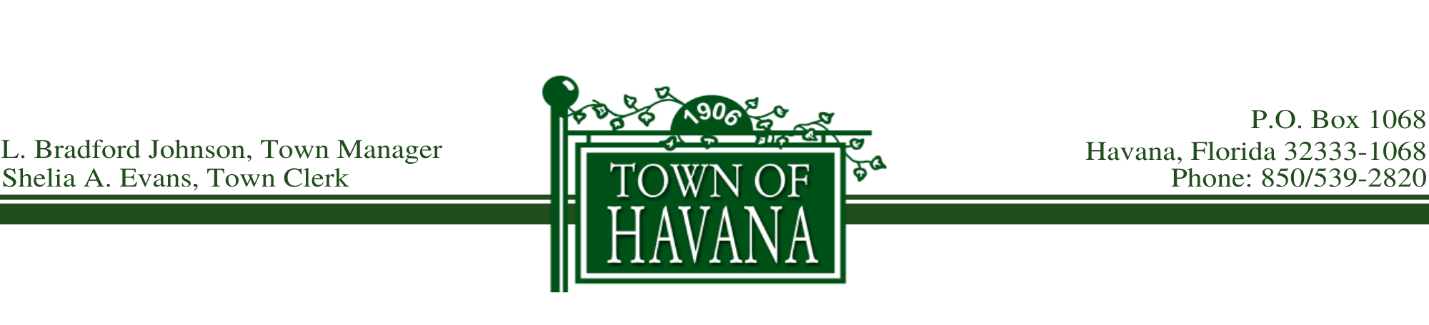  AGENDA HAVANA TOWN COUNCIL TECHNOLOGY AND COMMUNICATION WORKSHOPNovember 17, 2020    5:00 PMCall to OrderInvocationPledge of AllegianceDiscussionMotion to Adjourn